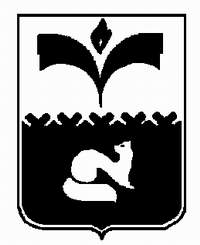 ДУМА ГОРОДА ПОКАЧИХанты-Мансийский автономный округ - ЮграРЕШЕНИЕот 22.02.2013			                                            		№ 11О работе рабочей группыпо контролю за ходом реализацииприоритетных национальных проектовна территории города Покачи в 2012 годуВ соответствии с решением Думы города Покачи от 24.05.2006 № 45 «О рабочей группе по контролю за ходом реализации приоритетных национальных проектов на территории города Покачи», Дума городаРЕШИЛА:1. Информацию о деятельности рабочей группы по контролю за ходом реализации приоритетных национальных проектов на территории города Покачи в 2012 году принять к сведению (приложение 1).2. Утвердить план работы рабочей группы по контролю за ходом реализации приоритетных национальных проектов на территории города Покачи на 2013 год (приложение 2)3. Рекомендовать администрации города организовать разъяснительную работу (проведение семинаров на собраниях, распространение разъяснительных буклетов через почтовые ящики и т. д.)  среди жителей частного сектора города Покачи об условиях участия в муниципальной программе «Реализация приоритетного национального проекта «Развитие агропромышленного комплекса» на территории города Покачи на 2011-2013 годы».4. Контроль за исполнением решения возложить на председателя Думы города Н. В. Борисову.Председатель Думы города Покачи          	                                                         Н.В. Борисова                                                                                   Приложение 1                                                                            к решению Думы города 							 от 22.02.2013 № 11 Информация о деятельности рабочей группыпо контролю за ходом реализации приоритетных национальныхПроектов на территории города Покачи за 2012 год	В 2012 году рабочей группой были проведены проверки по реализации четырех  приоритетных национальных проектов. Проверки проводились как в рамках деятельности контрольно-счетной палаты, так и в рамках проверки сведений, полученных на целевых приемах, проводимых в соответствии с планом рабочей группы на 2012 год.	Проверки проводились по реализации четырех национальных проектов. При проведении проверок были установлены следующие нарушения:	1. По ПНП «Образование» недостатков не выявлено.	2. По ПНП «Доступное и комфортное жилье гражданам России» были выявлены нарушения условий договоров подрядчиками, нарушений закона о размещении заказа, неэффективное расходование бюджетных средств (акт контрольной проверки от 10.02.2012).	3. По ПНН «Агропромышленный комплекс» не реализуется ряд направлений поддержки сельхозпроизводителей, текст программы не соответствует действующим нормам устанавливающих объемы финансирования из бюджета ХМАО  (акт контрольной проверки от 15.02.2013).	4. По ПНП «Здравоохранение» были выявлены нарушения при проведении диспансеризации и при проверке исполнения государственных полномочий по дополнительному лекарственному обеспечению (акт контрольной проверки прилагается)                                                                                              Приложение 2                                                                            к  решению  Думы   города 							от 22.02.2013 № 11План работы рабочей группы по контролю за ходом реализацииприоритетных национальных проектов на территории города Покачи на 2013 год№ п/пМероприятияМесто и сроки проведения мероприятийМесто и сроки проведения мероприятийИсполнителиПлановые проверочные мероприятияПлановые проверочные мероприятияПлановые проверочные мероприятияПлановые проверочные мероприятияПлановые проверочные мероприятия1.Проверка реализации на территории города Покачи  приоритетного национального проекта «Доступное и комфортное жилье гражданам России»Управление по жилищной политике администрациигорода Покачи I квартал 2013 годаУправление по жилищной политике администрациигорода Покачи I квартал 2013 годаШкурихин В. А.Чуева В. В.2.Проверка реализации на территории города Покачи приоритетного национального проекта «Развитие агропромышленного комплекса» Администрация города Покачи II квартал 2013 годАдминистрация города Покачи II квартал 2013 годТарасенко Л. П.Дмитрюк С. А.3.Проверка реализации на территории города Покачи приоритетного национального проекта «Образование»Администрация города Покачи IV квартал 2013 год Администрация города Покачи IV квартал 2013 год Сумина Н. М. КривошапкинЛ.Д.4.Проверка реализации на территории города Покачи  приоритетного национального проекта «Здравоохранение»Администрация города Покачи III квартал 2013 годаАдминистрация города Покачи III квартал 2013 годаЧуева В. В. Клюс С. В.Заседания рабочей группыЗаседания рабочей группыЗаседания рабочей группыЗаседания рабочей группыЗаседания рабочей группы1.Заседание рабочей группы утверждение плана работы рабочей группы на 2013 год Заседание рабочей группы утверждение плана работы рабочей группы на 2013 год 2-я декада февраля 2013 года2-я декада февраля 2013 года2.Заседание рабочей группы по итогам проверки реализации на территории города Покачи  приоритетного национального проекта «Доступное и комфортное жилье гражданам России»Заседание рабочей группы по итогам проверки реализации на территории города Покачи  приоритетного национального проекта «Доступное и комфортное жилье гражданам России»апрель 2013 годаапрель 2013 года3.Заседание рабочей группы по итогам проверки реализации на территории города Покачи приоритетного национального проекта «Развитие агропромышленного комплекса»Заседание рабочей группы по итогам проверки реализации на территории города Покачи приоритетного национального проекта «Развитие агропромышленного комплекса»Июнь 2013 годаИюнь 2013 года4.Заседание рабочей группы по итогам проверки реализации на территории города Покачи приоритетного национального проекта «Образование»Заседание рабочей группы по итогам проверки реализации на территории города Покачи приоритетного национального проекта «Образование»Декабрь 2013 годаДекабрь 2013 года5Заседание рабочей группы по итогам проверки реализации на территории города Покачи  приоритетного национального проекта «Здравоохранение» Заседание рабочей группы по итогам проверки реализации на территории города Покачи  приоритетного национального проекта «Здравоохранение» Сентябрь 2013 годаСентябрь 2013 годаМероприятия с приглашением специалистов администрацииМероприятия с приглашением специалистов администрацииМероприятия с приглашением специалистов администрацииМероприятия с приглашением специалистов администрацииМероприятия с приглашением специалистов администрации1.Слушания с приглашением специалистов управления жилищно-коммунального хозяйства  о порядке реализации на территории города Покачи приоритетного национального проекта «Развитие агропромышленного комплекса» На заседании рабочей группы в апреле 2013 годаНа заседании рабочей группы в апреле 2013 годаСпециалисты управления жилищно-коммунального хозяйстваВнеплановые мероприятияВнеплановые мероприятияВнеплановые мероприятияВнеплановые мероприятияВнеплановые мероприятияМероприятияСрок проведенияСрок проведенияИсполнители1.Проверочные мероприятия, проводимые по поручению рабочей группы ХМАО – ЮгрыПри поступлении порученийПри поступлении поручений2.Проведение целевых приемов граждан по проблемам, связанным с реализацией ПНП на территории города ПокачиПостоянно в течение года Постоянно в течение года 3.Отчет председателя рабочей группы перед Думой города о работе проделанной рабочей группой за годДекабрь 2013 годаДекабрь 2013 года